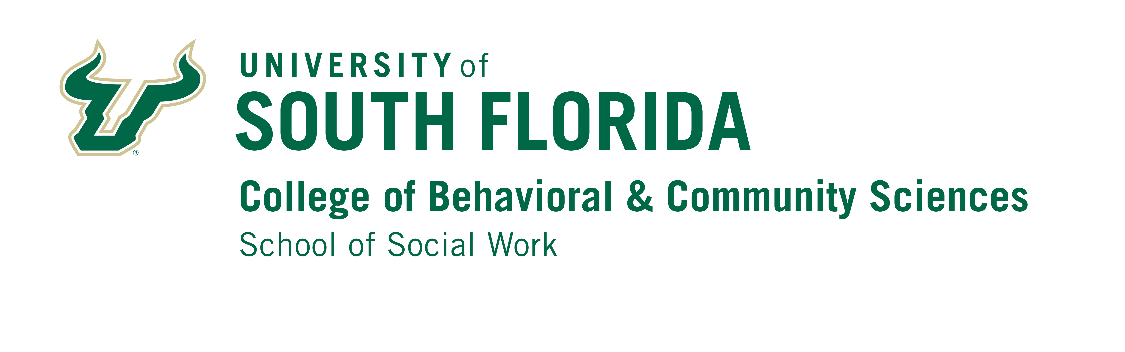 Field Placement Planning Agreement in Place of EmploymentFor use by Employers and USF School of Social Work StudentsThe purpose of this agreement is to encourage irmation sharing and commitment by all parties involved in planning for the educational success of       (employee/student name) and        (agency name).  The employee is enrolling in the USF School of Social Work to pursue a degree in social work and will be required as a part of that enrollment to complete a field internship.  Standards for this internship have been approved by our accrediting body, the Council on Social Work Education and have very clear goals and expectations. For a student to be successful in this endeavor, it is beneficial if each person involved understands the expectations of each of the others. For that purpose, we have created this agreement and the attachments for agencies and employee/students to assist in explaining the expectations of .  We are aware this educational effort requires flexibility and planning of agencies and supervisors but believe you will find the overall functioning of your employee to improve during this same period as knowledge and skills are enhanced.   Thank you for your assistance and we look forward to working with you.                                  Teri Simpson, MSW, LCSW    Director of Field Education (813-974-6728)____________________________________________________________________________To be completed by employee/student:  BSW  Generalist (480 hours)  or   MSW Clinical Internship (900 hours)Total semesters in internship:        Hours per semester of internship:      Starting date of Internship:         Completion date of Internship:       Student:   Plans to seek internship for new learning within employment agency? yes no   Would like to complete internship hours within regular hours of employment?  yes no         Would like to complete internship in alternative agency?  yes   no   Would need flexibility by employer to complete internship hours during the usual hours       in which agencies operate (M-F from 8-5)?   yes  noEmployee/Student signature________________________________ Date___________(over)To be completed by agency representatives:I have met with       (student/employee name) and agreed to work with the student to create new learning experiences within his/her employment agency.The following persons have spoken with the student and are committed to negotiate and irm the student/employee of their ability to work provide them with the requested new learning opportunities. We request the signatures of all key persons involved in planning the new learning opportunity experience. In addition to the signatures, please complete the following questions:I. When completing the internship within the employment agency or its affiliates, we are willing to allow the student to complete the internship hours as a part of the total employment hours required. 	yes  noII. We will work with the student by finding flexible employment hours which allows the student to complete internship within the usual hours in which field agencies operate (M-F from 8-5). 	yes    noIII. Signatures required:A*. Name of Agency Director/CEO (print)      Signature _____________________________________________________B*. Name of Employee’s Supervisor (print)      Signature _____________________________________________________C. Name and credentials of social worker eligible to provide onsite supervision to student:(print)      Signature: ____________________________________________________                                                                                                                                    D. Supervisor of program where employee/student would complete internship (if applicable).Name (print)      Signature _____________________________________________________E. Director of Field EducationName (print) Teri SimpsonSignature _____________________________________________________